департамент образования мэрии города новосибирскаМБУДО «Детский морской центр «Флагман»ПРИНЯТА                                                        УТВЕРЖДАЮ                                           на заседании педагогического                      Директор ДМЦ «Флагман»Совета ДМЦ «Флагман»                                 ______________ Г.Н.Шипицина«___»___________2016г.                               «_____»_______________2016г.Протокол №_____                                           Приказ № ____ от «___» _______ 2016СОГЛАСОВАНОДиректор МБОУ СОШ № 76_____________Н.Н. Равлюк«___» __________ 2016гАвторскаяобщеобразовательная общеразвивающая программа дополнительного образования для детей и юношестваcоциально-педагогической направленности «Основы журналистского мастерства»для детей и молодёжи   от 12 до 23 летСрок реализации 3 года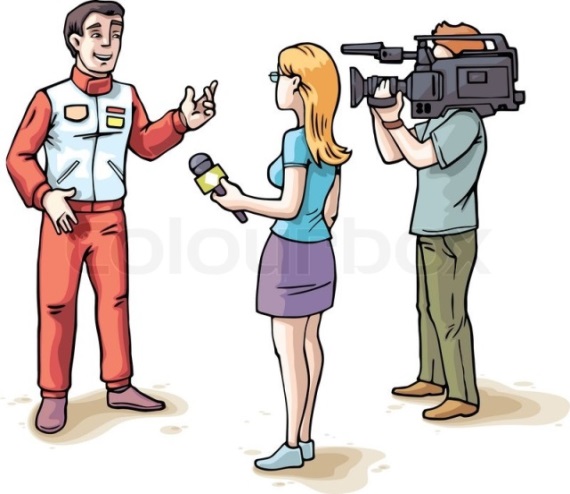 СОСТАВИТЕЛЬ: Салтымаков Сергей Николаевич,педагог дополнительного образованияНовосибирск-2016СодержаниеПОЯСНИТЕЛЬНАЯ ЗАПИСКА1.1 Направленность, новизна, актуальность программыВ представляемой программе учтены последние тренды, касающиеся образовательной сферы. Цель общеобразовательных школ, учреждений среднего специального и дополнительного образования - воспитать активного, инициативного, самостоятельного гражданина-патриота, просвещенного, культурного человека, способного к постоянному жизненному и профессиональному самосовершенствованию. Именно на это сегодня ориентированы инновационные технологии воспитания и образования. Программа дополнительного образования «Основы журналистского мастерства» объединения «МедиаГруппа «Школа» учитывает новые концептуальные взгляды на образование, отвечает требованиям Федерального закона «Об образовании в Российской Федерации», государственного образовательного стандарта (ФГОС) и других законодательных и нормативных актов. Достойным ответом на вызовы времени станет также исполнение указа президента РФ В. В. Путина от 29 октября 2015 года о создании детско-юношеской государственной организации «Российское движение школьников». Этот документ обязывает опираться в воспитательном процессе на присущую нашему обществу систему нравственных и семейных ценностей. По сути, педагогическому сообществу задано новое направление развития компетенций, воспитания и системы дополнительного образования, где во главу угла ставится личностное развитие, патриотизм и гражданская активность. В этой связи в указе главы государства подчеркивается важность и актуальность информационно-медийного направления деятельности, которое обусловило рамки и параметры данной программы «Основы журналистского мастерства». Поскольку практики личностного и профессионального самоопределения подростков и учащейся молодёжи актуализируются и развиваются во времени, то и новая модель современного выпускника школы и колледжа должна теперь отличаться от того, что диктовали прежние социальные заказы. Поэтому в период обучения наряду со знаниями по предметам общеобразовательной школы, программам профессионального образования средних специальных учебных заведений и дополнительного образования учащиеся должны приобретать умения и навыки самосовершенствования. Обязательные составляющие процесса формирования гармонично развитой личности, способной к самосовершенствованию – самопознание, самовоспитание, самообразование, самоутверждение, самоопределение, саморегуляция и самоактуализация. Актуальность данной программы заключена в том, что качественное профильное обучение возможно только при комплексном методическом подходе, который способствует формированию у обучающихся следующих компетенций:личностные (знания, умения и навыки самосовершенствования);коммуникативные (речевые умения и навыки, взаимодействие и сотрудничество);информационные (поиск, обработка, отбор, использование и распространение информации);ценностно-смысловые (воспитание нравственности, формирование духовных ценностей, рефлексивное мышление);социально-трудовые (профориентация, активная гражданская и социальная деятельность);учебно-познавательные (логика, критическое и креативное мышление, планирование);общекультурные (осведомленность в национальной и общечеловеческой культуре).Личностно развивающее, личностно ориентированное обучение сегодня требует проектирования учебного процесса. Принципиально новым средством достижения данной цели может служить надпредметный (социально-медийный и культурологический) проект – безопасное поведение учащихся в интернете и эффективное использование площадки отечественной социальной сети ВКонтакте для приобретения журналистских навыков, формирования информационной среды, управления контент-потоками на виртуальных площадках учебных интернет-газет «Школяр-76» и «Сильное Звено. Новосибирск». Эти интернет-издания приводят в действие другие важные механизмы, ведь содержание публикаций оказывает влияние на поступки и мировоззрение пользователей сети, социальные интересы читательской аудитории, которая аккумулирует в основном ровесников авторов размещаемых материалов. Наряду с этим поведение юзеров (подписчиков, членов данных групп ВКонтакте) учителями и психологами – готовый и объективный исходный материал для анализа и принятия эффективных педагогических решений. Предполагается, что эти возможности будут использоваться в рамках и за рамками данной программы.Учебные интернет-газеты – ключевое звено программы «Основы журналистского мастерства». Ведь создание условий для активного включения обучающихся в окружающую их социальную среду и использование виртуального пространства в педагогических целях является одним  из основных направлений работы объединения «МедиаГруппа «Школа». Занимаясь в ней, обучающиеся смогут  развивать собственную инициативу, выступать в роли модераторов своей судьбы, самостоятельно обогащающих свой жизненный опыт, создающих условия для профессионального развития. Работа над материалами учебных интернет-газет предполагает непосредственное участие учащихся в тех или иных событиях, различных социальных акциях,  обсуждении сложных и важных проблем общества, а также учебного заведения. И всё это (!) сквозь призму собственного, личного восприятия.Для выполнения поставленных задач предусмотрены теоретические и практические занятия (лекции, беседы, семинары, вебинары, экскурсии, дискуссии, творческие задания, творческие лаборатории, пресс-конференции, встречи с интересными людьми). Программа направлена на выработку у учащихся основных  умений:  - грамотно и публично излагать информацию; - видеть в публикациях отношение автора к героям и событиям; - оценивать поступки людей в собственных публикациях;  - оптимально строить и вести беседу; - определять жанровую природу материала и его структуру;   - пользоваться стилями и языковыми возможностями.Содержание учебного материала программы соответствует целям предпрофильного и профильного обучения и обладает новизной для обучающихся. Предусмотрено широкое использование механизмов интегрированного обучения с привлечением специалистов (филологов, историков, WEB-дизайнеров, радио- и тележурналистов, телеоператоров, фотокорреспондентов, сотрудников PR-служб и рекламных агентств, политиков, лидеров молодёжных движений и проектов).  Формы и методы работы выбраны с учетом осуществления дифференциации и индивидуализации образовательной деятельности в контексте задач по модернизации российского образования. Здесь закладываются основы знаний, умений, навыков социализации, активной гражданской и социально значимой деятельности.Программа реализуется с помощью различных форм обучения: очной, дистанционной, групповой и индивидуальной. Оптимальное сочетание этих форм делает процесс обучения более интересным, «гибким», разнообразным, эффективным и динамичным. Важно также, что программа не требует специальной адаптации для учащихся с ограниченными возможностями здоровья и является фактически «территорией равных возможностей». В процессе обучения используются принципы и формы инклюзивного образования – совместное освоение теоретической части программы, а также совместная практическая и творческая работа учащихся без и с ОВЗ по выполнению заданий редакции учебных интернет-газет во временных творческих бригадах. Таким образом, программный курс содействует социализации, реабилитации и профориентации учащихся с ОВЗ, что согласуется с новым образовательным стандартом для детей-инвалидов, действующим с 1 сентября 2016 года.Область обучения:- формирование творческих качеств личности; - развитие креативного мышления.Область воспитания:- развитие нравственной, волевой и эстетической сферы личности;- формирование умения самовоспитания и самообразования;- создание условий для самореализации;- формирование веры в себя, в свои возможности и силы;- создание воспитательно-образовательной среды, формирующей у обучающихся потребность в самосовершенствовании.Область социализации:- формирование высоконравственного отношения личности к себе, самоуважения, адекватной самооценки;- формирование духовно-нравственного отношения к окружающему миру;- развитие гуманистического, демократического, диалектического, экологического мышления;- осуществление деятельностного подхода в обучении;- формирование социальной активности учащихся;- обучение умениям самоуправления и самоутверждения в коллективе: общению, ответственности, дисциплинированности, самоуправлению и саморегуляции;- подготовка обучающихся к профессиональному и жизненному самоопределению, выбору профессии.1.2. Педагогическая целесообразность программыВ основе содержания и структуры данного учебного курса лежит концепция профильного образования. Программа по целевой направленности является профессионально-прикладной, развивающей, личностно ориентированной. Это специальный курс профильного обучения, в котором теория дозирована и тесно связана с практической деятельностью. Программа предполагает изучение основ журналистского творчества, теории и истории СМИ, психологии журналиста в ходе практической деятельности. Она является средством развития интереса к различным видам редакционной деятельности - редактированию, вёрстке, созданию текстовых и изобразительных (визуальных) материалов, корректорской работе, организации и планированию публикаций.Курс ориентирован на дополнительное образование учащихся общеобразовательных школ и средних специальных учебных заведений от 12 до 23 лет и рассчитан на три года.Программа «Основы журналистского мастерства» МедиаГруппы «Школа» основана на общих интересах и увлечениях и составлена так, чтобы каждый обучающийся мог свободно выбрать вид, форму, темп и объем работы. Она предусматривает групповые и индивидуальные занятия по теории и практике мастерства журналиста.Программа модифицирована, составлена по принципу типовой, за основу берётся примерный тематический план. Она предполагает использование техники интегрированного образования и имеет связь с базовыми предметами и программами общеобразовательной школы и средних специальных учебных заведений (русский язык, литература, история, мировая художественная культура, обществознание, информатика, право, экономика). В ней чётко прослеживаются межпредметные связи. Практическим выходом реализации программы является издание учебных интернет-газет. Предполагаются экскурсии в редакции городских газет, типографии, встречи с журналистами.Для реализации программы «МедиаГруппа «Школа» комплектуется на основании заявлений обучающихся, их родителей и опекунов. Группы формируются из разновозрастных детей на добровольной внеконкурсной основе. Так как дети имеют различные базовые знания, большое внимание в программе уделяется индивидуальной работе.Реализация программы дополнительного образования «Основы журналистского мастерства» рассчитана на три года, предусматривается постепенное усложнение учебного материала, видов практических работ, повышение требований к качеству работ обучающихся.1.3. Цель и задачи программыЦель программы: развитие культурологической компетентности обучающихся; создание учащимся условий для успешной профильной подготовки в рамках данной программы.         Задачи: Обучающие:•  приобретение базовых представлений по теории и практике журналистского мастерства;получение начальных знаний и навыков по созданию материалов для печатных и интернет-изданий, информационно-аналитических блогов, работе  в редакциях электронных средств массовой информации (СМИ);изучение возможностей текстовых редакторов, программ и приложений по вёрстке, оформлению печатных и электронных изданий, обработке и монтажу аудио-, фото- и видеоматериалов;формирование представления о деятельности сотрудников PR-структур, пресс-служб и рекламных агентств. Развивающие:развитие логического мышления, умений принимать решения по проблемам повседневной жизни и учёбы совместными усилиями, выступая в разных социальных ролях;культивирование креативного мышления, развитие творческих способностей обучающихся, раскрытие лучших сторон характера личности;развитие умений грамотного и свободного владения устной и письменной речью.Познавательные:вовлечение обучающихся в активную познавательную деятельность с применением приобретенных знаний на практике;развитие энциклопедических знаний и интереса к изучению русского языка, литературы, мировой художественной культуры, истории, обществознания, компьютерных технологий;изучение истории журналистики, жизни и творчества известных отечественных журналистов прошлого и настоящего.Воспитательные:изучение этики журналиста, формирование представления об основных профессиональных этических нормах;формирование личности журналиста как совокупности профессионально-творческих, индивидуально-психологических, духовно-нравственных и гражданских качеств;•	формирование активной жизненной позиции и потребности в самообразовании;•	формирование эстетических навыков.Практико-деятельностные:развитие навыков самовыражения, самореализации, общения, сотрудничества, работы в команде;приобретение практических навыков для работы корреспондентом/репортёром и создания печатного или электронного издания/интернет-блога.Мотивационные:	создание условий формирования гармонично развитой личности.Социально-педагогические:•	формирование у обучающихся профессионального интереса к журналистике и журналистскому ремеслу;•	содействие развитию ученического самоуправления и российского движения школьников (РДШ);•	формирование личности творца с активной жизненной позицией, востребованной современным российским обществом.Основные этапы реализации программыПрограмма рассчитана на 3 года обучения. Период обучения делится на 3 этапа: 1, 2, 3 (каждый этап соответствует году обучения).Количество часов 426.I год обучения – 136 часов (4 часа в неделю).II год обучения - 144 часа (6 часов в неделю).III год обучения - 146 часов (6 часов в неделю).Примерная структура групповых  очных и дистанционных занятий:Разминка. Варианты: а) обмениваемся друг с другом  главными и интересными новостями дня школы, города, области, страны; б) обсуждаем замеченные накануне ошибки в прессе и эфире; в) ставим правильно ударение  в словах; г) объясняем значение новых слов;  д) проговариваем пословицы и поговорки, тренируем артикуляционный аппарат - 5 мин. Завязка (проблемная ситуация) - 5 мин. Основная часть (изучение теоретического материала) -10 мин.Актуализация (практические навыки) - 15 мин.Подведение итогов.  Задание по администрированию учебной интернет-газеты, планах и сроках подготовки публикаций  - 5 мин.Программа I года обучения включает в себя:изучение основ истории журналистики;обзор современных средств массовой информации; знакомство с нормами профессиональной этики журналиста;изучение методов сбора и обработки информации; изучение основных журналистских жанров (информация/новость, заметка, статья, репортаж, интервью и т. д.); освоение методов работы со словом.К концу первого года обучения журналистике обучающиеся должны уметь:выявлять интересные события и явления в повседневной жизни;собирать информацию из разных источников и работатьс ней;различать основные жанры и логично и грамотно излагать информацию в этих жанрах;общаться между собой и другими собеседниками, не бояться выступать перед аудиторией, правильно вести интервью.Программа II года обучения развивает и закрепляет начальные профессиональные знания и умения:об информационных, аналитических и художественно-публицистических журналистских жанрах;о методах и приемах работы со словом; о психологической готовности журналиста.К концу второго года обучающиеся должны знать:структуру и особенности работы в различных жанрах (новость, репортаж, заметка, статья, рецензия, очерк, зарисовка и т. д.);правила и нормы языка средств массовой информации;правила написания рецензий на выставки, спектакли, фильмы и т. д.К концу второго года обучения обучающиеся должны уметь:работать в различных журналистских жанрах;грамотно проводить интервью;писать рецензии на выставки, спектакли, фильмы;свободно владеть устной речью и печатным словом.Программа III года обучения развивает профессиональные знания и умения:о процессе создания различных видов средств массовой информации (от возникновения идеи до распространения тиража и продвижения на рынке информационных услуг и  в виртуальном пространстве), о составе и работе редакции.К концу третьего  года обучающиеся должны знать:этапы создания средства массовой информации;обязанности каждого члена редакции.  К концу третьего года обучения обучающиеся должны уметь:разрабатывать материалы и создавать тексты;верстать печатное издание, оформлять и размещать материалы в интернет-газетах (группах и сообществах социальных сетей, на сайтах);находить адекватные реальности формы и методы коммуникации.1.5. Организационно-педагогические основы деятельностиВид образовательной группы – общекультурная.Состав групп – постоянный,  но периодически в учебных целях создаются врЕменные творческие бригады для подготовки печатных и электронных материалов.Формы проведения занятий: сочетание групповых, подгрупповых и индивидуальных занятий в учебном классе и дистанционно (по видеосервисам Skype, True Conf Online и др.)       Режим занятий: Продолжительность индивидуальных занятий - 30 минут, групповых - 45 минут. 2/3 учебного времени рекомендуется отводить практикумам, лабораторным и тренинговым формам занятий. Теория и практика идут параллельно.Образовательная программа МедиаГруппы «Школа» рассчитана на 3 года обучения учащихся общеобразовательных школ, средних специальных учебных заведений и молодёжи от 12 до 23 лет. Дифференциация и индивидуализация обучения основаны на предоставлении личности вариантов деятельности, в которых формируются различные умения и навыки самосовершенствования; на определении эффективных индивидуальных стилей и методов учебной деятельности, соответствующих структуре личности каждого ученика.1.6. Диагностика уровня освоения программыПредполагаемые результаты и способы их проверки.Предполагаемый результат образовательного процесса сформулирован в цели  и задачах данной  образовательной программы. Прогнозируемый результат:	По окончании обучения по данной образовательной программе обучающийся должен уметь применить свои знания, умения и  навыки на практике, а именно владеть:теоретическими азами журналистского ремесла;высоким  творческим потенциалом и высокой работоспособностью;навыками создания интернет-газет (публичных сообществ/групп), медийных авторских блогов различной тематики;знаниями уверенного пользователя специальных программ Microsoft Office (текстовых редакторов, программы вёрстки буклетов, бюллетеней, корпоративных газет, обработки фотографий);организационным и творческим потенциалом для решения задач по выпуску печатных и электронных средств массовой информации своего учебного заведения, а в будущем корпоративных изданий учреждений и компаний. Воспитанники МедиаГруппы «Школа»,  успешно прошедшие полный курс обучения по программе «Основы журналистского мастерства», должны быть носителями высоконравственных духовных качеств, быть сформированной, дисциплинированной, всесторонне развитой, творческой  личностью,  способной в дальнейшем успешно адаптироваться в условиях современной жизни.Формы контроляВ процессе обучения педагог  проводит ряд контрольных мероприятий с учащимся, чтобы проследить за результатом обучения и дать оценку достигнутому результату, которая определит темпы дальнейшего продвижения в учёбе. Контроль осуществляется в следующих формах:опрос – дать ответ на любой вопрос по пройденным темам теории и практики обучения;практическое работа – самостоятельно выполнить редакционное задание по изученным темам программы;контрольный урок – показ практической работы педагогу;участие в творческих конкурсах журналистского мастерства для учащихся и молодёжи;Открытые занятия для родителей по итогам каждого года обучения. 	Формой подведения итогов реализации данной программы является выпускной экзамен в виде творческого отчёта или защиты разработанного медийного проекта, который позволяет продемонстрировать учащемуся все полученные знания, умения и навыки перед педагогом и родителями.	Ожидаемые результаты и способы их проверки при реализации обучающих задач определяются с учетом перечня основных знаний, умений и навыков учащихся, формируемых при изучении программы.Виды диагностикиКлючевым механизмом для эффективной и успешной реализации программы  является диагностика - учёт, проверка, оценка знаний, умений и навыков обучающихся. На занятиях в объединении используются такие виды диагностики:Входящая – осуществляется в начале учебного года и определяет уровень подготовленности детей методом опроса, наблюдения, анкетирования. С помощью этого метода диагностируются следующие показатели:- степень развития умений и навыков;                                                  - степень развития у обучающихся воображения через наблюдения за ходом выполнения детьми творческих заданий;-  уровень воспитанности обучающихся.Текущая  – осуществляется посредством наблюдения за  деятельностью обучающегося в течение всего учебного года. Результаты фиксируются в журнале учета педагога, методом оценивания знаний по балльной системе проставления соответствующих баллов по результатам усвоения пройденных тем. Оценка превращается в характеристику личности ребенка, влияет на его самооценку.Промежуточная  – по итогам усвоения программы первого полугодия учебного года. Метод определения уровня подготовленности – промежуточная аттестация обучающихся. Форма  - зачет, открытые занятия.Итоговая  – по итогам усвоения образовательной программы за учебный год. Метод определения уровня подготовленности  - итоговая аттестация обучающихся. Анализ портфолио каждого учащегося.Результаты фиксируются в аттестационных листах обучающихся и таблице «Итоговая диагностика объединения».	Важное место в реализации программы отводится контролю. Этап контроля важен не только как механизм сбора информации о  процессе обучения, а в целях достижения цели, обеспечения качества обучения.Контроль в рамках реализации программы  носит мотивационно -    стимулирующий  характер.Выявление достигнутых результатов осуществляется:- через механизм тестирования (устный фронтальный опрос по отдельным темам пройденного материала);- через умение пользоваться технологиями журналистского мастерства, выпускные экзамены.Виды контроля: - предварительный  -  диагностика способностей обучающихся; - текущий - наблюдение за успешностью освоения обучающимися  образовательной программы;  -  итоговый - анализ результатов  обучения за текущий учебный год.II. УЧЕБНО-ТЕМАТИЧЕСКИЙ ПЛАН. СОДЕРЖАНИЕ2.1.Учебно-тематический план, содержание первого года обученияСодержаниеВводное занятие. Инструктаж по ТБ и ПБ.Знакомство с целями, задачами курса, формами работы, требованиями.Журналистика как профессия.Функции журналистики. Особенности профессии. Публичная часть деятельности: психологический настрой и преодоление отрицательной доминанты в поведении при подготовке материалов с массовых мероприятий. Безопасное поведение журналиста при выполнении редакционных заданий. История возникновения и развития журналистики на Западе (в западноевропейской цивилизации). Особенности становления и назначения.Возникновение журналистики в России. История развития российской журналистики в XVIII, XIX, XX веках. Особенности становления и назначения печатных средств массовой информации в России. Корифеи российской журналистики.Развитие западной и российской журналистики на современном этапе. Прогнозы и вероятные варианты развития журналистики будущего.Язык и стиль современной журналистики.   Литературный и нормированный язык как инструмент журналиста. Литературно-письменный и литературно-разговорный язык. Особенности использования языка в печатной (газеты, журналы, авторские блоги, интернет-газеты, медийные группы в социальных сетях) и электронной, устной журналистике (радио, телевидение, аудио- и видеоканалы во «всемирной паутине».Творческая лаборатория.Понятие жанра. Начальные сведения об актуальных жанрах современной журналистики. Информационные жанры: хроника, информация (краткая, расширенная), заметка, зарисовка, интервью (монолог, диалог, коллективное, анкета), отчет (общий, тематический, с комментариями), путевые заметки, обозрение, репортаж (событийный, тематический, постановочный).Аналитические жанры: корреспонденция, статья (пропагандистская, проблемная, обобщающая, критическая), обзор, рецензия (литературная, кино, театральная).Художественно-публицистические жанры: эссе, очерк (сюжетный, описательный), фельетон, памфлет, пародия, эпиграмма.Роль фотографии, рисунка, плаката, социального баннера в современных средствах массовой информации.Классификация средств массовой информации (СМИ) и аудитория потребителей их медийной продукции. Массовые, деловые, научные, рекламные, корпоративные, отраслевые, детские, молодёжные, развлекательные и другие. Приобретение практических навыков и умений подготовки публикаций в информационных жанрах. Итоговое занятие.Экзамен: самопрезентация портфолио в свободной форме. Творческий отчёт перед учащимися группы и родителями.2.2.Учебно-тематический план, содержание второго года обученияСодержаниеВводное занятие. Инструктаж по ТБ и ПБ.Журналистика – ремесло или призвание? Творческое начало и ремесло в профессии журналиста. Образное и логическое мышление. Энциклопедические знания и кругозор. Артистичность, коммуникабельность и умение общаться с людьми. Дар слова, лингвистиеское чутье и художественный вкус. Свобода и необходимость в профессии: выбор и раскрытие темы, редакционная дисциплина, распорядок рабочего дня, самооргнизованность. Кодекс чести журналиста и журналистика как образ жизни. Правовое регулирование работы редакций. Изучение и знание основных положений Закона РФ «О СМИ», правовом нормировании рекламной деятельности.Основы журналистского мастерства.Классификация жанров и их разнообразие и особенности в зависимости от вида средства массовой информации. Расширение и развитие представлений об информационных жанрах в рамках выполнения функций по изданию учебных интернет-газет. Творческая лаборатория по приобретению навыков подготовки публикаций с использованием возможностей и потенциала аналитических и художественно-публицистических жанров: корреспонденция, статья (пропагандистская, проблемная, обобщающая, критическая), обзор, рецензия (литературная, кино, театральная), эссе, очерк (сюжетный, описательный), фельетон памфлет, пародия, эпиграмма.Деловой язык редакций  и профессиональные термины: аббревиатура, абзац, альманах, аннотация, анфас, арабеск, архаизм, асимметричная верстка, афишка, библиография, бордюр, брошюра, буклет, варваризмы, вводка (подводка, лидер), верстка, виньетка, висячая строка, вкладка, «воздух», втяжка, выделение в тексте, выпускающий, выходные сведения, вычитка, гарнитура, гладкий набор, графа, дайджест, двойная линейка, декоративный шрифт, диктофон, дружеский шарж, еженедельник, жанр, заставка, звездочка (астерикс), издание, издатель, канцеляризмы, колонка, колонтитул, колонцифра, комикс, комментатор, коммюнике, композиция, контекст, корректор, корреспондент, красная строка, «летучка», лист, макет, много - и малотиражка, обзор печати, «открытие», «отлет», отступ, официоз, период, периодика, плагиат, подвал, полоса, поправка, послесловие, постскриптум, пресс-конференция, пресс-релиз, пресс-центр, публицистика, разверстка,  разворот, рамка, редактор, редакция, редколлегия, репортаж, репортер, рецензия, розничное издание, рубрика, сигнальный экземпляр, СМИ, собкор, событийный снимок, спецвыпуск, спецкор, ссылка, статья, текстовка, тематическая подборка, технический редактор, тираж, «флаг», формат, хроника, целевая полоса, чердак, шапка, шпигель.Литературное редактирование. Основные цели редактирования. Правка-обработка. Правка-переделка. Правка-сокращение. Правка-вычитка. Идейная направленность. Четкость формулировок. Точность, простота и ясность языка. Техника литературного редактирования.Содержание и форма газеты или журнала.Размерные элементы: формат, объем, колонки. Большой, половинный, маленький, кратный, некратный форматы. Газетная и журнальная полоса, главная страница сайта, блога, другого интернет-издания.Восприятие материала. Руководство вниманием читателя. Визуальные и текстовые способы подачи материалов: динамичный, агрессивный, спокойный. Методы подачи и способы выделения ключевых материалов или важных эпизодов/элементов в публикациях. Заголовки, иллюстрации, разделительные средства, служебные детали (колонтитул, содержание, анонсы).Идейное содержание, миссия газеты или журнала. Тип и графическая индивидуальность газеты. Название. Логотип. Слоган. Формирующие признаки издания: территория распространения, учредитель, целевая аудитория. Приобретение практических навыков по оформлению и вёрстке, размещению публикаций на газетных полосах, в блогах, интернет-газетах.Итоговое занятие. Экзамен: защита проектов.2.3.Учебно-тематический план, содержание третьего года обученияСодержаниеI. Вводное занятие. Инструктаж по технике безопасности.II. Основы журналистики. Новейшие коммуникационные технологии, ориентирование в современной медиасфере, актуальная практика и основные тренды развития массмедиа. Интернет и спутниковые каналы распространения информации. Оперативность и значение ньюз румов при подготовке новостей. Цифровые носители информации и качество видеоматериалов. Формирование картины событий дня и её трансляция потребителям в реальном времени. Возможности создания индивидуальной программы просмотра передач с развитием Smart-TV. Будущее радио, телевидения, печатных и интернет-изданий в условиях стремительного развития инновационных технологий.Особенности новостной интернет-журналистики: копирайтинг (авторские тексты без использования каких-либо источников: «статьи из головы») и рерайтинг (использование источника. Это копипаст – написание и распространение уникальных копий каких-либо материалов). Дискуссия: можно ли считать рерайтинг плагиатом?  Радио- и тележурналистика: профессиональная речевая культура и практика. Подготовка сценария выпуска радионовостей и его чтение в учебном эфире. Значение словаря ударений и произношения слов для работников радио и телевидения. Мониторинг «телеляпов» и ошибок ведущих в радиоэфире.Участие в научно-практической конференции гуманитарного факультета одного из вузов Новосибирска по актуальным проблемам журналистики.Деловая журналистика: экономика сквозь призму СМИ. (Портал РБК и др.): языковая специфика подготовки материалов, особенности их структуры. Отличительные черты иллюстраций и дизайна СМИ данной ниши медиапространства.  Спортивная журналистика. Работа комментатора. Учебный репортаж с матча (выключается звук трансляции игры по ТВ и комментируется картинка).Реклама и связи с общественностью. Пресс-служба. Экскурсия.Медиадизайн блогов и интернет-изданий (Дизайн как способ удержания пользователей сети в пространстве и «на территории» своего интеренет-издания. Подписка и уведомления по темам. Упрощение графического языка. Сокращение рекламных форматов, разработка мобильных версий).Разработка  учебного медиапроекта.III. Редакционная практика. Оформление заголовков (виды, функции, правила). Основные требования к заголовкам. Шрифтовое оформление. Форма заголовков и «шапок» (логотипов). Сочетание шрифтов. Общий заголовок газеты. Варианты сложного оформления. Подзаголовок. Рубрика. Призыв. Эпиграф. Переносы заголовков.Выделения в тексте (шрифтовые, нешрифтовые).Абзац. Фразы. Пробельный материал. Возможности вариации шрифтов. Приемы выделения: бордюр, вводка, разрядка, подчеркивание, рамки, линейки. Гладкий, компактный наборы. Оттеночный, декоративный шрифты. «Игра шрифтов». Емкость шрифта. Контраст. Применение орнаментов и инициалов. Набор в рамке.Иллюстрации. Задачи иллюстрации. Искусство иллюстрации. Репортажный снимок. Репортажный рисунок. Портрет. Пейзаж. Фотоэтюд. Фоторепортаж. Фотовернисаж. Натюрморт. Интерьер и экстерьер. Иллюстративный очерк. Карикатура. Дружеский шарж. Юмористический рисунок. Фотообвинение, фотодоказательство. Плакат. Монтаж. Диаграмма. Заставка. Орнамент, виньетка.Использование возможностей компьютера: библиотека шрифтов, форматирование, программы, процесс сканирования. Работа на принтере.Макетирование на компьютере. Типы верстки: прямая, ломаная, смешанная, вертикальная, горизонтальная, перпендикулярная, симметричная, асимметричная.IV. Подведение итогов обучения. Презентация и публичная защита разработки информационного проекта (создание собственного медиаблога, информационно-новостного печатного или интернет-издания.Последняя «летучка» и выдача сертификатов. Итоговая диагностика.III. Методическое обеспечение3.1. Методы обученияМетодика профильной подготовки будущих журналистов основывается на комплексном подходе, который складывается из тесного взаимодействия словесных, наглядных и практических методов обучения и воспитания.Используемые на занятиях для достижения цели и реализации программы методы:  словесный: беседа, объяснение, пояснение, указание и замечание;метод упражнений и повторений; метод показа (показ педагогом образцов, приёмов работы над вербальными и визуальными материалами);объяснительно-иллюстративный (педагог вместе с учащимся разрабатывает план публикации и совместно с ним реализует его, наполняя контентом);репродуктивный метод (повторение обучающимся приемов работы по образцу педагога);метод проблемного изложения (педагог ставит и сам решает проблему, показывая при этом разные пути и варианты решения);частично-поисковый (обучающийся участвует в поисках решения поставленный задачи). 		Выбор методов зависит от возраста и индивидуальных особенностей обучающихся.	3.2. Принципы обученияПостепенность, последовательность и гибкий подход к каждому учащемуся – основные принципы реализации данной программы. Между тем обязательное условие - изучение всеми учащимися всех разделов учебно-тематических планов данной образовательной программы. Однако количество часов по представлению педагога может быть скорректировано педагогическим советом с учётом физического и интеллектуального развития, жизненного опыта, уровня предварительной подготовки, индивидуальных и творческих способностей, а также максимально возможных физических нагрузок по состоянию здоровья.3.3. Структура занятийЗанятия состоят, как правило, из двух частей: теоретической и практической. Решение практических задач осуществляется с помощью систематического закрепления полученных навыков и последовательного усложнения учебных и организационно-творческих задач. Учитывая индивидуальные способности, знания и умения обучающихся, прилежание и желание заниматься, возраст, разный уровень подготовки - необходимо осуществлять дифференцированный подход обучения.3.4. Форма занятийОсновными формами учебной работы являются групповые и индивидуальное занятия, которые проводятся очно (в учебной аудитории) и дистанционно с использованием сети интернет и видеосервисов. Причем, трансляция занятий позволяет учащимся с ОВЗ участвовать в обсуждении поднимаемых проблем на равных со всеми в реальном времени. Сочетание и чередование двух основных форм учёбы создаёт эффективные условия для вдумчивой и продуктивной работы учащихся, даёт шанс каждому проявить себя в команде и индивидуально. Для педагога это оптимальный вариант внимательного, всестороннего изучения и воспитания каждого ребёнка.Задача педагога - научить ребенка самостоятельно работать над текстами будущих публикаций. Умение самостоятельно работать дома формируется у ребёнка с помощью педагога под его систематическим наблюдением. В этой связи первостепенное значение приобретает доступность и выполняемость  домашнего задания.Для реализации этого принципа необходимо учитывать следующее:объем материала;срок выполнения;сложность задачи и работоспособность воспитанника;условия, в которых выполняется домашнее задание (наличие оргтехники и коммуникаций для интернет-соединений, поддержка со стороны родителей и возможность получить дополнительную консультацию дистанционно или очно).	К самообразованию – самостоятельным занятиям обучающихся по программе можно также отнести чтение книг, периодических изданий, просмотр сквозь призму изучаемой темы по основам журналистского мастерства телевизионных программ, прослушивание радиопередач, ознакомление с материалами медийных блогов и сайтов. Их выбор определяется с учётом возраста под контролем педагога и родителей.IV. Условия реализации программы4.1. Материально-техническое обеспечениеМинимально необходимое оборудование для проведения занятий в аудитории:1. РС (персональный компьютер стационарный) – 2,2. Ноутбук-трансформер с модулем для мобильной связи 3G-LTE - 1,3. Пакет программ Office 365 или другой от Microsoft,4. Фотоаппарат (с возможностью записи видео) - 1,5. Штатив.6. Микрофон-петличка - 1,7. Цифровой диктофон - 1,8. Мобильный (ежемесячно 6 гигабайт) и кабельный интернет.4.2 Учебно-методическое обеспечениеТетради, записные книжки, детские и молодёжные периодические издания (газеты, журналы).V. СПИСОК ИСПОЛЬЗУЕМОЙ ЛИТЕРАТУРЫДля педагога 1. Беневоленская, Т. А. О языке и стиле газетного очерка [Текст] / Т. А. Беневоленская. - М., 1973. 
2. Бережной, А. Ф. К истории печати России [Текст] / А. ф. Бережной. - СПб., 1992. 
3. Бовин, А. Профессия - журналист [Текст] / А. Бовин // Журналист. -2001.-№3. 
4. Богданов, Н. Г. Справочник журналиста [Текст] / Н. Г. Богданов,Б. А. Вяземский - Л.: Лениздат, 1971. - 685 с. 
5. Вакуров, В. Н. Стилистика газетных жанров [Текст] / В. Н. Бакуров, Н. Н. Кохтев, Г. Я. 
Солганик. - М, 1978. 
6.Васильева, Л. Журналист меняет профессию: Хрест [Текст] / Л. Васильева, В. Чернолуцкий. - Владивосток, 2000. 
7.Васильева, Л. А. Делаем новости! [Текст]:учебное пособие / Л. А. Васильева. - М.: Аспект Пресс, 2003. - 190 с. 
8. Виленский, М. Э. Как написать фельетон [Текст] / М Э. Виленский.-М, 1982. 
9. Владимирцев, В. П. Газетная зарисовка [Текст] / В. П Владимирцев. - Иркутск : Изд-во 
Иркутского ин-та, 2002. 
10. Вовк, Е. Т. Школьная стенгазета и издательские технологии в школе [Текст] / Е. Т. Вовк // Информатика : прил. к журн. «Первое сентября». -2004.-№5. 
11.Ворошилов, В. И. История журналистики в России [Текст] : конспект лекций / В. И. Ворошилов. - СПб.: Изд-во Михайлова В. А., 2000. 
12. Вронский, В. А. Экология [Текст]: словарь-справочник / В. А.Вронский. - Ростов н/Д.: Феникс, 1997. - 576 с. 
13.Гвоздев, Л. 3. Журналистика: инструментарий, навыки, техника безопасности [Текст]: 
учебное пособие / Л. 3. Гвоздев. - М., 1999. 
14.Голубева, О. Д. В мире книжных сокровищ [Текст] / О. Д. Голубева. - Л.: Лениздат, 1988. - 272 с. 
15.Гоне, Ж. Пресса в школе: формирование активной гражданской позиции [Текст] : сб. : Детская и юношеская самодеятельная пресса: теория и практика. - М.: ЮНПРЕСС, 1994. 
16.Гоне, Ж. Школьные и лицейские газеты [Текст] / Ж. Гоне ; общ.ред. и вступ. ст. А. В. 
Шарикова. - М.: ЮНПРЕСС, 2000. - 200 с. 
17.Горбачевич, К. С. Словарь эпитетов русского литературного языка [Текст] / К. С. Горбачевич. - СПб.: Норинт, 2002. - 224 с. 
18. Горбунова, Е. Первая подсказка для юных коллег юнкоров [Электронный ресурс] / Е. 
Горбунова, С. Грушевский (с портала Юнпресс). 
19. Грабельников, А. А. Русская журналистика на рубеже тысячелетий [Текст] / А. А. 
Грабельников. - М., 2000. 
20. Гуревич, С. М. Производство и оформление газеты. [Текст] / С. М. Гуревич. - 2-е изд. - М., 1968. 
21.Дорохов, А. Город твоих друзей [Текст] / А. Дорохов. - М. : Гос. издательство детской 
литературы Министерства просвещения РСФСР, 1962. 
22.Душенко, К. В. Большая книга афоризмов [Текст] / К. В. Душенко. - Изд. 9-е, испр. - М.: Эксмо, 2007. -1056 с. 
23.Есин, Б. И. Краткий очерк развития газетного дела в России ХVII-ХIХ вв. [Текст] / Б. И. Есин. - М., 1967. 
24.Жанры советской газеты [Текст]. - М., 1972. 
25.Жерар де Нерваль. Правдивая история газетных уток [Электронный ресурс] / Нерваль де Жерар // Хрестоматия по истории зарубежной журналистики. Т. 3. Журналистика ХIХ-ХХ веков (см. на сайтеhttp://media.utmn.ru)26. Журбина, Е. И. Теория и практика художественно-публицистических жанров [Текст] / Е. И. Журбина. - М., 1969. 
27.Захаров, Я Я. Профессиональная ориентация школьников [Текст] / Н Н. Захаров, В. Д. 
Симоненко. - М.: Просвещение, 1989. - 192 с. 
28.Каленчук, М. Л. Словарь трудностей русского произношения [Текст] / М. Л. Каленчук, Р. Ф. Касаткина, - М. : Русский язык, 1997. -468 с. - (Библиотека словарей русского языка). 
29. Кацпржак, Е. И. История книги [Текст] / Е. И. Кацпржак. - М. :Книга, 1964.-190 с. 
30. Киперман, С. А. Периодическая печать в школе [текст] / С. А. Киперман. – М., 1993. 
Интернет-ресурсы: 
1. http://www/cultinfo.ru- Пионерские журналы. 
2. http://www.feb-web.ru -Литературная энциклопедия. 
3. http://www.lib/1september.ru-Школьная стенгазета и издательские технологии в школе. 
4.http://www.designclub.com.ua - Зарисовка. 
5. http://www.journalist-virt.ru 
6. http://www.i-student.net.ru - МГПУ: студенческая тусовка. 
7. http://www.rusyaz.ru - Справочная служба русского языка. 
8. http://1001.vdv.ru - «Учимся говорить публично». 
9. http://1001.vdv.ru-Шахиджаиян В. Учимся говорить публично. 
10. http://barb.ru - «Региональный информационный центр «Сибирь». 
11. http://bberezka.ur.ru- «Вёрстка». 
12. http://blog.aedus.ru 
13.http://business.peterlife.ru - «Пресс-киты». 
14. http://docs.antiq.info - «Изобретение бумаги». 
15. http://evartist.narod.ru - «Галактика Гуттенберга». 
16. http://graphis.nursat.kz - «Подписи к иллюстрациям». 
17. http://history.pitman.ru - «Поток времени: изобретение бумаги». 
18. http://html.find-info.ru - «Подрисуночная подпись». 
19. http://htmibook.citi.tomsk.ru - «Подрисуночная подпись». 
20. http://iatp.ulstu.ru - «Министерство общего и профессионального образования». 
21. http://image002.ru—«Международный пресс-клуб». 
22. http://italingua.ru - «История журналистики русской». 
23.http://jf.pu.ru - «Заголовок на газетной полосе». 
24. http://library.cjes.ru- «Библиотека центра экстремальной журналистики».
25. http://library.narod.ru - «Подрисуночная подпись». 
26. http://linguistiss.referat.ws-«Ляпалиссиады». 
27. http://media.utmn.ru - «Очерки истории зарубежной журналистики». 
28. http://mec.tgl.ru - «Организация школьной газеты». 
29. http:/molod-oi.narod.ru - «Молодёжка.ru». 
30. http://news.antiq.info - Коллекционирование газет. 
31. http://omsk.edu.ru 
32. http://paszec.livjournal.ru - о журналистике. 
33. http://pedsovet.org- «Школьная газета». 
34. http://post.tomsk.fio.ru- «История газеты». 
35. http://pressclub.host.ru- «Международный пресс-клуб».Для учащихсяАверичев, Ю. П. Школьникам о выборе профессии [Текст] : спра-
вочная кн. для уч-ся 8 классов / Ю. П. Аверичев, А. Б. Дмитриев, А. В. Ко-
валёв, А. В. Щеглов. - М. : Государственное учебно-педагогическое изда-
тельство Министерства просвещения РСФСР, 1963. - 98 с.Балакай, А. Г. Толковый словарь русского речевого этикета [Текст] / А. Г. Балакай. - М. : ООО «Издательство Астрель» : ООО «Издательство АСТ» : ООО «Транзиткнига», 2004. - 681 с.Бережной, А. Ф. К истории печати России [Текст] / А. Ф. Береж-
ной.-СПб., 1992.Бовин, А. Профессия - журналист [Текст] / А. Бовин // Журналист. - 2001. -№ 3.Васильева, Л. А. Делаем новости! [Текст]: учебное пособие / Л. А. Васильева. - М.: Аспект Пресс, 2003. - 190 с.Виленский, М. Э. Как написать фельетон [Текст] / М. Э. Вилен-ский.-М., 1982.Владимирцев, В. П. Газетная зарисовка [Текст] / В. П. Владимирцев. - Иркутск: Изд-во Иркутского ин-та, 2002.Горбачевич, К. С. Словарь эпитетов русского литературного языка [Текст] / К. С. Горбачевич. - СПб.: Норинт, 2002. - 224 с.Горбунова, Е. Первая подсказка для юных коллег юнкоров [Электронный ресурс] / Е. Горбунова, С. Грушевский (с портала Юнпресс).Грабельников, А. А. Работа журналиста в прессе [Текст] / А. А. Грабельников. - М., 2001.Гуревич, С. М. Газета: вчера, сегодня, завтра [Текст] : учебное пособие для вузов / С. М. Гуревич. - М.: Аспект Пресс, 2004. - 288 с.Душенко, К. В. Большая книга афоризмов [Текст] / К. В. Душенко. - Изд. 9-е, испр. - М. : Эксмо, 2007. - 1056 сКаленчук, М. Л. Словарь трудностей русского произношения [Текст] / М. Л. Каленчук, Р. Ф. Касаткина. - М.: Русский язык, 1997. -468 с. - (Библиотека словарей русского языка).Крылов, Г. А. Словарь ошибок русского языка [Текст] / Г. А. Крь
лов. - СПб.: Виктория плюс, 2002. - 80 с.Семенюк, А. А. Лексические трудности русского языка [Текст ]
словарь-справочник / А. А. Семенюк [и др.]. - М. : Русский язык, 1994
586 с. - (Малая библиотека словарей русского языка).Лепилкина, О. И. Азбука журналистики [Текст] : учебное пособие для учащихся 10-11 классов общеобразовательных учреждений / О. И. Лепилкина, Е. Ю. Умнова, А. Е. Зимин, И. А. Горюнова. - М. : Вентана-Гри; 2006.-272 с. :ил.Максимова, В. Русский язык и культура речи [Текст] / В. Максимова. - М.: Гардарики, 2000.Муратов, А. Задай вопрос, и я скажу тебе, кто ты (незабываемые правила для интервьюера) [Текст] / А. Муратов // Профессия журналист. -2000.-№9.Ожегов, С. И. Словарь русского языка [Текст] / С. И. Ожегов. -М., 1986. Розенталь, Д. Э. Справочник лингвистических терминов [Текст]: пособие для учителя / Д. Э. Розенталь, М. А. Теленкова. - М. : Просвещение, 1972. - 495 с. - (Методическая библиотека школы).Русский язык [Текст] : Энциклопедия. - М., 1997.Рябокляч, А. Твой друг - газета [Текст] / А. Рябокляч. - М. : Детская литература, 1964.Словарь русского языка : в 4 т. - М., 1987.Шанский, Н. М. Краткий этимологический словарь русского языка [Текст] : пособие для учителей / Н. М. Шанский ; под ред. чл.-кор. АН СССР С. Г. Бархударова. - Изд. 3-е, испр. и доп. - М. : Просвещение, 1975. - 543 с. - (Методическая библиотека школы).Школьный словарь образования слов русского языка [Текст] / М. Г. Баранов. - 3-е изд. - М.: Просвещение, 2005. - 384 с.Энциклопедический словарь юного литературоведа [Текст] / сост. В. Новиков. - М. : Просвещение, 1987. - 435 с.Этимологический словарь русского языка для школьников
[Текст] / сост. М. Э. Рут. - Екатеринбург : У-Фактория, 2004. - 432 с.VI. ПРИЛОЖЕНИЯ1. Карточки «Тяп-Ляп» с языковыми ошибками из газет и журналов.2. Видеоматериалы с лучшими образцами журналистских публикаций в различных жанрах.3. Наглядные пособия (плакаты): а) «Древо жанров современной журналистики», б) «Её величество Новость».4. Программные учебные приложения для закрепления знаний о грамматике русского языка5. Аудиозаписи мастеров художественного чтения.I.Пояснительная записка31.1Направленность, новизна, актуальность программы31.2.Педагогическая целесообразность программы71.3.Цель и задачи программы81.4.Основные этапы реализации программы91.5.Организационно-педагогические основы  деятельности111.6.Диагностика уровня освоения образовательной программы11II.Учебный - тематический план. Содержание.142.1.Учебно-тематический план, содержание первого года обучения142.2.Учебно-тематический план, содержание второго года обучения162.3.Учебно-тематический план, содержание третьего года обучения19III.Методическое обеспечение223.1.Методы обучения223.2.Принципы обучения233.3.Структура занятий233.4.Форма занятий23IV.Условия реализации программы244.1.Материально-техническое обеспечение244.2.Учебно-методическое обеспечение24V.Список использованной литературы25VI.Приложения29РазделТемаКоличество часов в годКоличество часов в годКоличество часов в годФормазанятийФорма контроляТеорияПраrтикаВсегоI.Вводное занятие1.Инструктаж по технике безопасности.2. Начальная (входящая) диагностика.2-2Беседа.Объясне-ние.Практиче-ские задания.Опрос.II. Журналистика как профессияСоциальные функции журналистики.Публичность и особенности профессии: кругозор, самообразование, духовность, активная социальная позиция.Выполнение задания редакции на массовых мероприятиях. Преодоление застенчивости.История и корни отечественной журналистики.Разнообразие жанров журналистики.22224-2228244412Лекция. Семинар/Вебинар.Ролевая игра.Наблюде-ние.III. Язык и стиль современной журналистикиЛитературный письменный и литературный разговорный язык.Особенности использования языка в печатной и устной журналистикеСмысловое и эмоциональное начало в журналистском материале.222462684Лекция.Семинар/Вебинар.Практи-кум.Контроль-ный урокТест.Опрос.Практические задания.IV.Творческая лабораторияКлассификация и начальные сведения об актуальных жанрах современной журналистики.Информационные жанры.Аналитические и художественно-публицистические жанры.Фотоиллюстрация, её роль и значение.«Азы» редакционного планирования.Примерная структура и штат редакции.Классификация средств массовой информации.Творческая деятельность (подготовка материалов для учебных интернет-газет)6644222-416-1242-24102241664224Лекция.Семинар/Вебинар.Коллок-виум.Практикум.Практиче-ские задания.Зачет.Контроль-ный урок.V. Итоговое занятие.1.Анализ учебной деятельности.Творческий отчёт-бенефис«Проба пера»»-22ЭкзаменОпрос.Диагности-ка.Итого часов:4690136РазделТемаКоличество часов в годКоличество часов в годКоличество часов в годФормазанятийФорма контроляТеорияПрактикаВсегоI.Вводное занятие1.Инструктаж по технике безопасности.2. Начальная (входящая) диагностика.2-2Беседа.Объясне-ние.Практиче-ские задания.Опрос.II. Журналистика – ремесло или призвание? Признаки ремесла и творческое начало в профессии журналиста.Профессиональные и нравственные качества журналиста. Кодекс профессиональной этики российских журналистов.22224Эвристическая беседа. Опрос.Практические задания.III. Правовое регулирование работы редакцийОсновные положения закона РФ «О СМИ».Закон о рекламе. Что можно и что нельзя рекламировать в печатных и электронных СМИ. Требования закона  к текстам и сценариям.222244Лекция.Эвристическая беседа.Опрос.Практические задания.Зачёт.IV. Основы журналистского мастерстваПовторение учебного материала первого года обучения: информационные жанры.Аналитические жанры и художественно-публицистические жанры.Особенности использования жанрового разнообразия в печатных и электронных СМИ.Деловой язык редакций  и профессиональные термины.Печатные и интернет-СМИ: литературное редактирование, содержание и формы работы, принципы вёрстки и оформления.Разработка проекта оформления печатного СМИ: корпоративной, молодёжной  газеты, тематического бюллетеня и т.д. (логотип, шрифты, вёрстка)-644124618121242662416165410Эвристическая беседа,анализ,сравнениеи обобщение материалов периодических печатныхизданий,дидактические игры, тесты.Индивидуальная и групповая работа.Практикум.Практиче-ские задания.Зачет.Контроль-ный урок.V. Итоговое занятие.1.Анализ учебной деятельности.Творческий отчёт-бенефис и защита проектов.«Серебряное перо»»-22ЭкзаменОпрос.Диагности-ка.Итого часов:40104144РазделТемаКоличество часов в годКоличество часов в годКоличество часов в годФормазанятийФорма контроляТеорияПрактикаВсегоI.Вводное занятие1.Инструктаж по технике безопасности.2. Начальная (входящая) диагностика.2-2Беседа.Объясне-ние.Практиче-ские задания.Опрос.II. Основы журналистики. Новейшие коммуникационные технологии, ориентирование в современной медиасфере, актуальная практика и основные тренды развития массмедиа.Особенности новостной интернет-журналистики: копирайтинг и рерайтинг. В чём сходство и отличие?Радио- и тележурналистика: профессиональная речевая культура и практика.Участие в научно-практической конференции гуманитарного факультета одного из вузов Новосибирска.Деловая журналистика: экономика сквозь призму СМИ (Портал РБК и др.).Спортивная журналистика. Работа комментатора.Реклама и связи с общественностью. Пресс-служба.Медиадизайн блогов и интернет-изданий.Разработка  учебного медиапроекта. Подготовка WEB-презентации.22282222--68-22663628108448836Лекция. Эвристиче-ская беседа.Реферативные сообщения.Экскурсия.Монито-ринг интернет-СМИ, анализ и обобщение собранного материала. Встречи со специали-стами по техноло-гии интегриро-ванного образова-нияОпрос.Практиче-ские задания.Зачет.III. Редакционная практика.Творческая лаборатория. Организация деятельности редакции учебного издания. «Примерочная» журналистских должностей: поочерёдное исполнение функциональных обязанностей редактора, корреспондента, фотокорреспондента, корректора.  Подготовка и размещение материалов для интернет-газет «Школяр-76», «Сильное звено. Новосибирск», сайтов партнёров совместных информационных проектов с МБУДО «Детский морской центр «Флагман», а также пресс-служб муниципального образования.-4848IV. Подведение итогов обученияПрезентация и публичная защита разработки информационного проекта (создание собственного медиаблога,информационно-новостного печатного или интернет-издания.Последняя «летучка» и выдача сертификатов.Творческий отчёт-«капустник» «Золотое перо» --6262Экзамен и аттестация.Итоговая диагности-ка.Итого часов:24122146